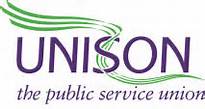 Yorkshire Ambulance Branch30th March 20COVID 19 Personal Protective EquipmentPersonal Protective Equipment (PPE) is vital in keeping our members as safe as possible whilst carrying out their roles within YAS.It is clear that what level of PPE to wear and when is causing much confusion, not only amongst our own members but throughout the NHS. When dealing with such a widespread and deadly virus, confusion is unacceptable, it is a straightforward and strong approach that is needed. UNISON believes that the solution to protecting our members is straightforward, and a robust approach is needed. Members should not be put at risk during the Covid 19 outbreak so in order to provide the protection required all members should now wear level 2 PPE to every call as a minimum; this will also protect patients who have been self-isolating due to underlying conditions this is in line with other Trusts around the country. Level 3 PPE should be worn as instructed by PHE/NHS England unless the crew feel it necessary through their own risk assessment. UNISON fully understands that the stocks the pressure this puts on supplies of PPE however our members should not be put at risk. UNISON would like to thank its members for its continued support and if you wish to raise a specific issue please email www.yas.unison@nhs.net. 